БЛАНК ОТВЕТОВ викторины  «Мысли глобально»Максимальное количество баллов 75Название команды_______________________________________ Задание 1. ЭколандшафтыЗадание 2.  Ботанические «трагедии»Задание 3 . Вымысел или реальность (5 баллов)Задание 4. Байкальские историиЗадание 5. Международное десятилетие наук в интересах устойчивогоразвития
Задание 6. Цель 6: Обеспечение наличия и рационального использования водных ресурсов и санитарии для всехЗадание 7. Потерянный цветущий край.Задание 8. Пионер заповедного дела РоссииЗадание 9. Зелёная экономикаЗадание  10.  Красная Книга в загадкахНазовите представителей фауны и флоры, зашифрованные в данных рисунках и дайте им краткую характеристику. (9 баллов)ОтветБалл 11 2231425262ОтветБаллы12 балла2балл32 балла41 балл51 балл61 балл№п/пАвтор Название произведения и описанное событияРеалии которые воплощены в жизньНаука которая этим занимается1Герберт Уэллс2Жуль Верн3Александр Беляев4Братья Стругацские5Сергей АксаковОтветыБаллы11 балл22 балла3балла42 балла51 балл62 баллаОтветыБаллы12 балла22 балл 32 балла42 баллаОтветыБаллы12 балла22 балла3 (можно прикрепить отдельным файлом)3 балла4 (можно прикрепить рисунок отдельным файлом)3 баллаОтветыБаллы12 балла22 балла32 баллаОтветыБалл11 балл22 балла32 баллаОтветыБалл12 балл22 балла32 баллаРисунокНазвание  /ОТВЕТ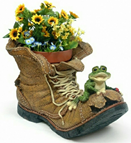 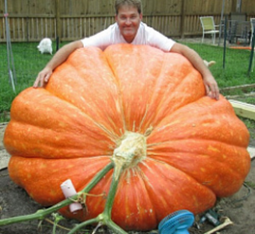 1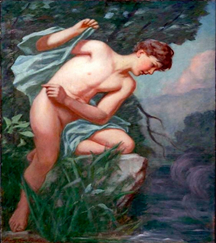 2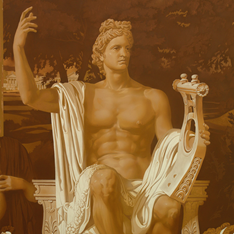 3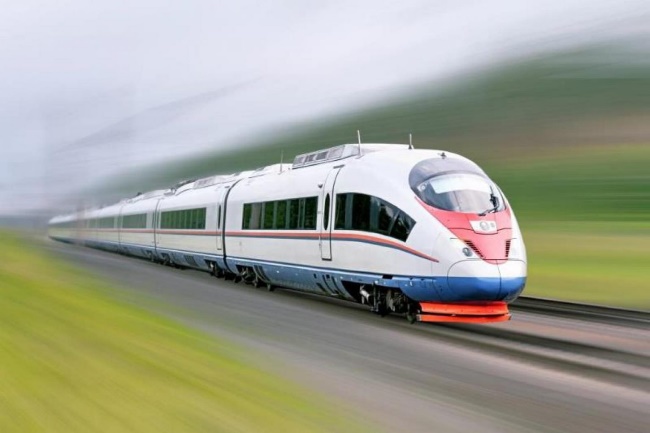 4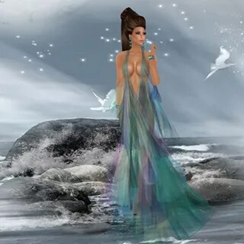 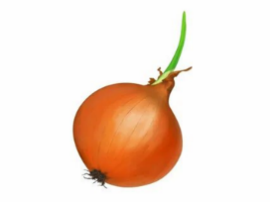 5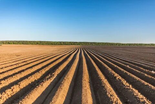 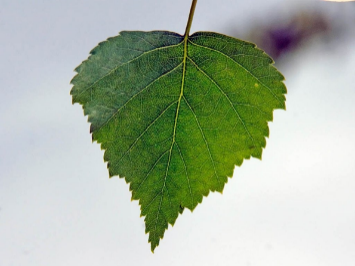 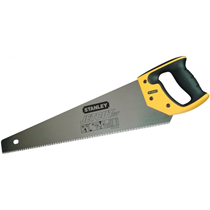 6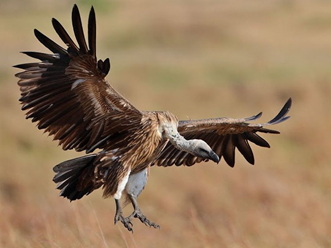 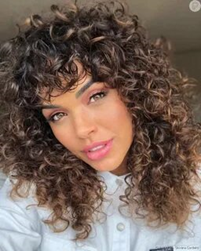 7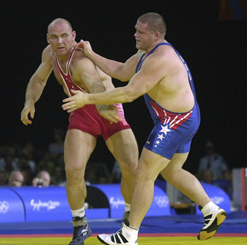 Х=К 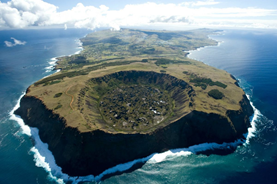 8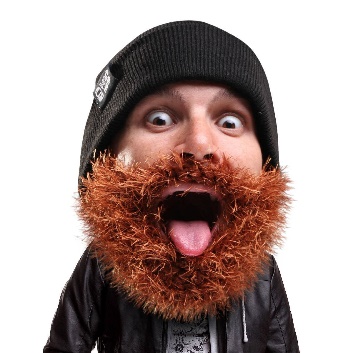 9